GRADE 7 HEALTHCARE IDU – VOCABULARY for Science & HumanitiesGNP & GDP WORDDEFINITIONEXAMPLE/SVISUALReal WorldGDP Gross Domestic Product - this measure the economic performance of a country.  It is the total market value of all final goods and services produced in a country in a given yearAll the money earned by a country in one year (jobs, trade, natural resource sales etc.)The GDP of China is $300 billion.  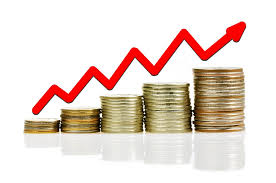 Countries with larger GDP can do more for their healthcare or at least will have better technology and solutions for healthcare. More doctors, hospitals and access to medicinesGNPGross national product is the market value of all the products and services produced in one year by labour and property supplied by the citizens of a country.All the money earned for the country by the citizens – usually through their income and working their land – given to the government in taxes. GNP is a big part of the GDP!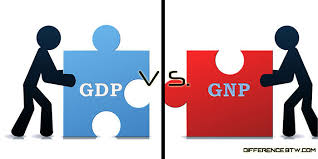 HIGH GNP means people are earning more in the country and can afford better healthcare even if it is no free or companies can provide it for their employees. 